 18 октября 2023 года № 5-6/41зОб утверждении Перечней индикаторов риска нарушенияобязательных требований, используемых при осуществлениивидов муниципального контроля на территории городского округагород Стерлитамак Республики БашкортостанВ соответствии с частью 10 статьи 23 Федерального закона от 31.07.2020 № 248-ФЗ «О государственном контроле (надзоре) и муниципальном контроле в Российской Федерации», Уставом городского округа город Стерлитамак Республики Башкортостан, Совет городского округа город Стерлитамак Республики Башкортостан РЕШИЛ:1. Утвердить Перечни индикаторов риска нарушения обязательных требований, используемых при осуществлении видов муниципального контроля на территории городского округа город Стерлитамак Республики Башкортостан: 1.1. Перечень индикаторов риска нарушения обязательных требований, используемых при осуществлении муниципального земельного контроля на территории городского округа город Стерлитамак Республики Башкортостан, согласно приложению № 1 к настоящему Решению;1.2. Перечень индикаторов риска нарушения обязательных требований, используемых при осуществлении муниципального лесного контроля на территории городского округа город Стерлитамак Республики Башкортостан, согласно приложению № 2 к настоящему Решению;1.3. Перечень индикаторов риска нарушения обязательных требований, используемых при осуществлении муниципального жилищного контроля на территории городского округа город Стерлитамак Республики Башкортостан, согласно приложению № 3 к настоящему Решению;1.4. Перечень индикаторов риска нарушения обязательных требований, используемых при осуществлении муниципального контроля на автомобильном транспорте, городском наземном электрическом транспорте и в дорожном хозяйстве на территории городского округа город Стерлитамак Республики Башкортостан, согласно приложению № 4 к настоящему Решению;1.5. Перечень индикаторов риска нарушения обязательных требований, используемых при осуществлении муниципального контроля в сфере благоустройства на территории городского округа город Стерлитамак Республики Башкортостан, согласно приложению № 5 к настоящему Решению.2. Опубликовать настоящее решение в газете «Стерлитамакский рабочий».Председатель Совета городского округа город СтерлитамакРеспублики Башкортостан							      С.В.БойковПриложение № 1к решению Совета городского округагород СтерлитамакРеспублики Башкортостан от 18.10.2023г. № 5-6/41зПеречень индикаторов риска нарушения обязательных требований,используемых при осуществлении муниципального земельного контроляна территории городского округа город Стерлитамак Республики БашкортостанВыявление в Едином государственном реестре недвижимости (далее-ЕГРН) в течение шести месяцев двух и более признаков и (или) фактов расхождения (несоответствия) сведений об используемой площади земельного участка или об отклонении местоположения характерной точки границы земельного участка со сведениями, полученными в порядке межведомственного информационного взаимодействия и (или) сведениями, имеющимися в распоряжении контрольного органа;Выявление в ЕГРН в течение трех месяцев двух и более признаков  и (или) фактов расхождения (несоответствия) сведений о категории принадлежности земель и (или) признаков отклонения от разрешенного использования земельного участка со сведениями, полученными в порядке межведомственного информационного взаимодействия и (или) сведениями, имеющимися в распоряжении контрольного органа;Выявление в ЕГРН в течение шести месяцев двух и более  
фактов отсутствия сведений о правах на используемый земельный участок.Приложение № 2к решению Совета городского округагород СтерлитамакРеспублики Башкортостан от 18.10.2023г. № 5-6/41зПеречень индикаторов риска нарушения обязательных требований,используемых при осуществлении муниципального лесного контроляВыявление в течение одного года двух и более фактов расхождения (несоответствия) сведений в представленном контролируемом лицом отчете об охране лесов от загрязнения и иного негативного воздействия со сведениями, полученными в порядке межведомственного информационного взаимодействия и (или) сведениями, имеющимися в распоряжении контрольного органа;Выявление в течение квартала двух и более фактов расхождения (несоответствия) сведений в представленном контролируемом лицом отчете об охране лесов от пожаров со сведениями, полученными в порядке межведомственного информационного взаимодействия и (или) сведениями, имеющимися в распоряжении контрольного органа;Приложение № 3к решению Совета городского округагород СтерлитамакРеспублики Башкортостан от 18.10.2023г. № 5-6/41зПеречень индикаторов риска нарушения обязательных требований, используемых при осуществлении муниципального жилищного контроля на территории городского округа город Стерлитамак Республики БашкортостанВыявление в течение трех месяцев трех и более раз идентичных признаков и (или) фактов несоответствия обязательным требованиям, установленным частью 1 статьи 20 Жилищного кодекса Российской Федерации в отношении объекта контроля.2. Выявление в течение трех месяцев более пяти фактов несоответствия сведений (информации), полученных от гражданина или организации, являющихся собственниками помещений в многоквартирном доме, в котором есть жилые помещения муниципального жилищного фонда, гражданина, являющегося пользователем жилого помещения муниципального жилищного фонда в многоквартирном доме, информации от органов государственной власти, органов местного самоуправления, из средств массовой информации и информации, размещённой контролируемым лицом в государственной информационной системе жилищно-коммунального хозяйства.Приложение № 4к решению Совета городского округагород СтерлитамакРеспублики Башкортостан от 18.10.2023г. № 5-6/41зПеречень индикаторов риска нарушения обязательных требований,используемых при осуществлении муниципального контроля на автомобильном транспорте, городском наземном электрическом транспорте и в дорожном хозяйстве на территории городского округа город Стерлитамак Республики БашкортостанВыявление по результатам анализа открытых данных и (или) поступление в порядке межведомственного информационного взаимодействия сведений в течение одного года о двух и более случаях дорожно-транспортных происшествий, произошедших на одном участке автомобильной дороги общего пользования местного значения. 2.Выявление в течение трех месяцев трех и более раз признаков и (или) фактов несоответствия обязательным требованиям, установленным законодательством в области организации регулярных перевозок по муниципальным маршрутам регулярных перевозок на автомобильном транспорте, городском наземном электрическом транспорте в отношении объекта контроля.Приложение № 5к решению Совета городского округагород СтерлитамакРеспублики Башкортостан от 18.10.2023г. № 5-6/41зПеречень индикаторов риска нарушения обязательных требований,используемых при осуществлении муниципального контроля в сфере благоустройства на территории городского округа город Стерлитамак Республики БашкортостанВыявление в течение трех месяцев трех и более раз признаков и (или) фактов несоответствия обязательным требованиям, установленным Правилами благоустройства городского округа город Стерлитамак Республики Башкортостан в отношении объекта контроля. Башkортостан РеспубликаhыСтeрлетамаk kалаhыkала округыСоветы453100, Стeрлетамаk, Октябрь проспекты, 32тел. 24-16-25, факс 24-15-74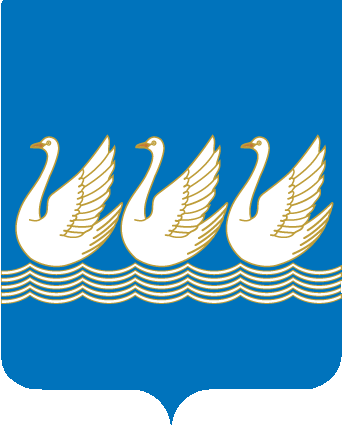 Республика БашкортостанСОВЕТгородского округагород Стерлитамак453100, Стерлитамак, проспект Октября, 32тел. 24-16-25, факс 24-15-74KАРАР	РЕШЕНИЕ 